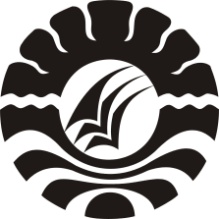 PENGARUH MEDIA PEMBELAJARAN VIDEO TUTORIAL TERHADAP HASIL BELAJAR MATA PELAJARAN SIMULASI DIGITAL PADA SISWA KELAS X SMK NEGERI 1 PALLANGGA GOWASKRIPSIDiajukan untuk Memenuhi Sebagian Persyaratan Guna Memperoleh Gelar Sarjana Pendidikan pada Program Studi Teknologi PendidikanStrata satu Fakultas Ilmu PendidikanUniveristas Negeri Makassar   Oleh :MUHAMMAD HASYRUL SYARIF114 104 0011PROGRAM STUDI TEKNOLOGI PENDIDIKANFAKULTAS ILMU PENDIDIKANUNIVERSITAS NEGERI MAKASSAR2017